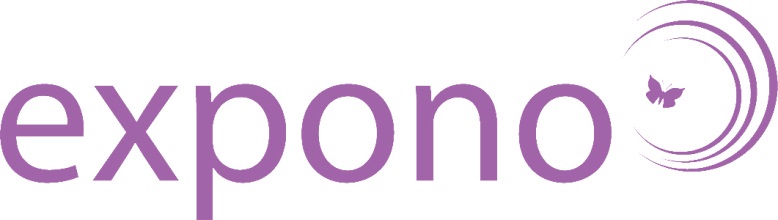 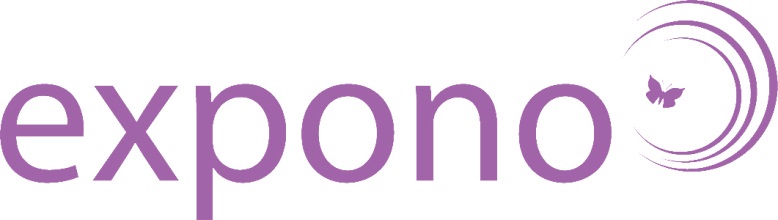 Ny social bildtjänst utmanar Facebook                                                                                                                                                               Diskussionen om säker bildhantering i sociala nätverk är mer aktuell än någonsin. Användare har ofta dålig kunskap när det gäller rättigheter och effekter av att dela privata bilder. Nu finns Expono, ett socialt nätverk för att lagra, redigera och dela bilder, där användarens trygghet står i fokus.Vi har länge sett ett behov från användarnas sida att hitta ett alternativ till sajter så som Facebook och Picasa, där man inte själv äger alla rättigheter till sina foton. Det är mot den bakgrunden vi utvecklat vår tjänst. Med Expono äger du alla rättigheter och har full kontroll, säger Baard Snilsberg, Exponos grundare.Expono finns som webbtjänst och iPhone-app. Tjänsten är nylanserad och Baard Snilsberg berättar att det nu börjar strömma in användare från världen över.Vi växer varje dag och ser flest registreringar från föräldrar som på ett säkert och enkelt sätt vill dela bilder med vänner och släktingar. Många av våra användare är även fotointresserade som har behov av professionell redigering och smidig lagring av foton.I verktyget kan man bland annat tagga, organisera och utforska bilder. En annan uppskattad version är det avancerade och lättanvända bildredigeringsverktyget levererat av pixlr.com.Säkerheten är en central del av tjänsten och man kan enkelt bestämma vem som kan se och ladda ner ens bilder. Det finns även möjlighet att dela bilderna på Facebook och Twitter, och fortfarande behålla äganderätten. Bilder:http://www.mynewsdesk.com/se/pressroom/exponoOm Expono:Expono är ett socialt nätverk där du kan lagra, redigera och dela bilder på nätet – enkelt och säkert. Hos Expono står användarens trygghet i centrum – du äger själv rättigheterna till dina bilder och bestämmer hur de ska användas eller vem du vill dela dem med. www.expono.com 